TEKS Grade 3 Module 5 FluenciesLesson 1Fluency Practice (12 minutes)Group Counting 3.4E (6 minutes)Multiplication by Four and Eight 3.4E (6 minutes)Group Counting (6 minutes)Materials: (S) Personal white boardNote: Group counting reviews interpreting multiplication as repeated addition. Count forward and backward by fours twice using personal white boards. Pause between each counting sequence so students see improvement on the second try. After doing the fours twice, have students underline multiples of 8 (e.g., 0, 4, 8, 12, 16, 20, 24, 28, 32, 36, 40, 36, 32, 28, 24, 20, 16, 12, 8, 4, 0). Then, count forward and backward by eights twice, pausing between each counting sequence to analyze weak points.Multiplication by Four and Eight (6 minutes)Materials: (S) Personal white board (optional)Note: Choose a mode of delivery (e.g., oral work, personal white boards). This activity reviews multiplication using units of four and eight.Guide students to write and pair facts of 4 and 8 and uncover the doubling:2 X 4 = 8       2 X 8 = 163 X 4 = 12     3 X 8 = 244 X 4 = 16     4 X 8 = 32Lesson 2Fluency Practice (12 minutes)Group Counting 3.4E (6 minutes)Multiplication by Three and Six 3.4E (6 minutes)Group Counting (6 minutes)Materials: (S) Personal white boardNote: Group counting reviews interpreting multiplication as repeated addition.Count forward and backward by threes twice. Pause between each counting sequence so that students see improvement on the second try. After doing the threes twice, have students underline the multiples of 6 (e. g., 0, 3, 6, 9, 12, 15, 18, 21, 24, 27, 30, 27, 24, 21, 18, 15, 12, 9, 6, 3, 0.) Then, count forward and backward by sixes twice, pausing between each counting sequence to analyze weak points.Multiplication by Three and Six (6 minutes)Materials: (S) Personal white board (optional)Note: Choose a mode of delivery (e.g., oral work, personal white boards). This activity reviews multiplication using units of three and six.Guide students to write and pair facts of 3 and 6 and uncover the doubling:2 X 3 = 6      2 X 6 = 123 × 3 = 9         3 X 6 = 184 X 3 = 12    4 X 6 = 24Lesson 3Fluency Practice (12 minutes)Sprint: Multiply with Six 3.4F (10 minutes)Group Counting 3.4E (2 minutes)Sprint: Multiply with Six (10 minutes)Materials: (S) Multiply with Six SprintNote: This Sprint supports fluency with multiplication usingunits of 6.Group Counting (2 minutes)Note: Group counting reviews interpreting multiplication as repeated addition.Direct students to count forward and backward, occasionally changing the direction of the count.Sevens to 70Eights to 80Nines to 90Lesson 4Fluency Practice (11 minutes)Sprint: Multiply and Divide by Six 3.4F (9 minutes)Group Counting 3.4E (2 minutes)Sprint: Multiply and Divide by Six (9 minutes)Materials: (S) Multiply and Divide by Six SprintNote: This Sprint supports fluency with multiplication anddivision using units of 6.Group Counting (2 minutes)Note: Group counting reviews interpreting multiplication asrepeated addition.Direct students to count forward and backward, occasionallychanging the direction of the count.Sixes to 60Eights to 80Nines to 90Lesson 5Fluency Practice (10 minutes)Model Multiplicative Comparisons 3.5C (5 minutes)Write the Fractional Unit 3.3C (5 minutes)Model Multiplicative Comparisons (5 minutes)Materials: (S) Personal white boardNote: This fluency reviews multiplicative comparison from Module 3.If students have difficulty with the number sentences, more generalizedlanguage using contexts (as seen in the first example) may be usedthroughout the fluency.T: I will make a statement. You draw a strip diagram to match. Besure to label it.T: A blue string is 3 times as long as a red string. Draw a stripdiagram to show the comparison.S: (Draw.)T: (Write 3 X 4 = 12.) Twelve is 3 times as much as 4. Draw a stripdiagram to show the comparison.S: (Draw.)T: Green is 4 times as long as yellow. Draw a model.S: (Draw.)T: (20 = 4 X 5.) Twenty is four times as many as 5.Continue the sequence with: 2 × 4 = 8 (Eight is twice as much as four.); 3 × 2 = 6; 4 × 9 = 36; 5 × 2 = 10.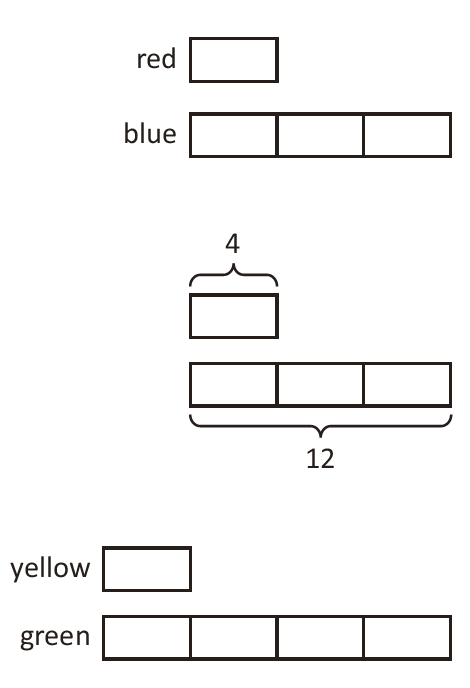 Write the Fractional Unit (5 minutes)Materials: (S) Personal white boardNote: This activity reviews naming fractional units, as well as identifying shaded parts of a shape.T: (Draw a shape with 2 units, 1 shaded in.) Write the fractional unit on your personal white board.S: (Write halves.)T: Blank halves are shaded. Write the number that goes in the blank.S: (Write 1.)Continue with the following possible sequence: 1 third, 2 thirds, 1 fourth, 3 fourths, 2 fifths, 3 fifths.Lesson 6Fluency Practice (15 minutes)Count by Eight 3.4E (5 minutes)Write the Fractional Unit 3.3C, 3.3E (5 minutes)Partition Shapes 3.3A, 3.3C, 3.3E (5 minutes)Count by Eight (5 minutes)Materials: (S) Personal white boardNote: This activity supports fluency with multiplication using units of 8.1. Students count by eight as high as they can for 90 seconds. 0, 8, 16, 24, 32, 40, 48, 56, etc.2. Correct by reading the multiples. Students practice for an additional minute after correction.3. Students count by eight once again. Quickly celebrate improvement.Write the Fractional Unit (5 minutes)Materials: (S) Personal white boardNote: This activity reviews naming fractional units, as well as identifying shaded parts of a shape fromTopic A.T: (Draw a shape with 3 units, 2 shaded in.) Write the fractional unit on your personal white board.S: (Write thirds.)T: Blank thirds are shaded. Write the number that goes in the blank.S: (Write 2.)Continue with the following possible sequence: 3 fourths, 2 fifths, 5 sixths, 7 tenths, and 5 eighths.Partition Shapes (5 minutes)Materials: (S) Personal white boardNote: This activity reviews partitioning shapes into equal parts from Topic A.T: Draw a square.S: (Draw.)T: (Write halves.) Estimate to partition the square into equal halves.S: (Partition.)Continue with the following possible sequence: line, fifths; circle, fourths; circle, eighths; bar, tenths;and bar, sixths.Lesson 7Fluency Practice (12 minutes)Sprint: Multiply with Seven 3.4E , 3.4F (8 minutes)Write the Unit Fraction 3.3C, 3.3E (2 minutes)Find the Whole 3.3H (2 minutes)Sprint: Multiply with Seven (8 minutes)Materials: (S) Multiply with Seven SprintNote: This Sprint supports fluency with multiplication using units of 7.Write the Unit Fraction (2 minutes)Materials: (S) Personal white boardNote: This activity reviews naming unit fractions from Lesson 6.T: (Draw a shape with 12 shaded.) Write the unit fraction.S: (Write 12 .)Continue with the following possible sequence: 14 , 18 , 16 , 110 , and 15 .Write the Unit Fraction (2 minutes)Materials: (S) Personal white boardNote: This activity reviews naming unit fractions from Lesson 6.T: (Draw a shape with 12 shaded.) Write the unit fraction.S: (Write 1/2 .)Continue with the following possible sequence: 1/4, 1/8, 1/6, 1/10, and 1/5 .Find the Whole (2 minutes)Note: This activity prepares students for their work with non-unit fractions in this lesson.T: (Project a number bond with parts 35 and 25 .) Say the bigger part.S: 3 fifths.T: Say the smaller part.S: 2 fifths.T: How many fifths are in the whole?S: 5 fifths.T: (Write 55in the whole space.) Say the number sentence.S: 3 fifths and 2 fifths equals 5 fifths.Continue with the following possible sequence: 7/10 and 3/10 , 5/8 and 3/8 . Replace 8 eighths with 1 whole. Lesson 8Practice (12 minutes)Group Counting 3.4E (2 minutes)Sprint: Multiply and Divide by Seven 3.4E , 3.4F (8 minutes)Skip-Count by Halves on the Clock 3.3C, 3.7C (2 minutes)Group Counting (2 minutes)Materials: (S) Personal white boardNote: Group counting reviews interpreting multiplication as repeated addition.Direct students to count forward and backward by nine to 90 on their personal white boards.T: Circle 27. How many nines did you count?S: 3 nines.T: What is 27 divided by 9?S: 3.Continue with the following possible sequence: 18, 81, 45, 36, 54, 72, 9, and 63.Sprint: Multiply and Divide by Seven (8 minutes)Materials: (S) Multiply and Divide by Seven SprintNote: This Sprint supports fluency with multiplication and division using units of 7.Skip-Count by Halves on the Clock (2 minutes)Materials: (T) ClockNote: This activity reviews counting by halves on the clock from Module 2.T: (Hold or project a clock.) Let’s skip-count by halves on the clock starting with 1 o’clock.S: 1, half past 1, 2, half past 2, 3, half past 3, 4, (switch direction), half past 3, 3, half past 2, 2, half past1, 1.Continue counting up and down.Lesson 9Fluency Practice (12 minutes)Unit and Non-Unit Fractions of 1 Whole 3.3A, 3.3C, 3.3E (2 minutes)Sprint: Identify Fractions 3.3C, 3.3E (10 minutes)Unit and Non-Unit Fractions of 1 Whole (2 minutes)Materials: (S) Personal white boardNote: This activity reviews naming the shaded and unshaded equal parts of a whole.T: (Draw a shape partitioned in halves with 1 half shaded.) Write the fraction that is shaded.S: (Write 1/2 .)T: Write the fraction that is not shaded.S: (Write 1/2 .)Continue with the following possible sequence of shaded and non-shaded parts: 2/3 and 1/3 , 4/5 and 1/5 , 9/10 and 1/10 ,and 7/8 and 1/8 .Sprint: Identify Fractions (10 minutes)Materials: (S) Identify Fractions SprintNote: This Sprint supports fluency with identifying shaded parts of shapes. Have students keep Sprint B to use in the Concept Development.Lesson 10Fluency Practice (12 minutes)Sprint: Multiply with Eight 3.4E , 3.4F (8 minutes)Find the Unknown Part 3.3H (2 minutes)Skip-Count by Halves on the Clock 3.3C, 3.7C (2 minutes)Sprint: Multiply with Eight (8 minutes)Materials: (S) Multiply with Eight SprintNote: This Sprint supports fluency with multiplication using units of 8.Find the Unknown Part (2 minutes)Note: This activity reviews representing parts of one whole as number bonds from Lesson 8.T: (Project a number bond with 3/3as the whole and 2/3 as a part.) Say the whole.S: 3 thirds.T: Say the known part.S: 2 thirds.T: Say the unknown part.S: 1 third.T: (Write 13 in the unknown part.)Continue with the following possible sequence: 6/6and 1/6 , 8/8 and 38 , 1 whole and 3/10 , and 1 whole and 7/12 .Skip-Count by Halves on the Clock (2 minutes)Materials: (T) ClockNote: This activity reviews counting by halves on the clock from Module 2.T: (Hold or project a clock.) Let’s skip-count by halves on the clock, starting with 5 o’clock.S: 5, half past 5, 6, half past 6, 7.T: Stop. Skip-count by halves backward, starting with 7.S: Half past 6, 6, half past 5, 5, half past 4, 4, half past 3, 3.Continue counting up and down.Lesson 11Fluency Practice (12 minutes)Sprint: Multiply and Divide by Eight 3.4F (9 minutes)Skip-Count by Fourths on the Clock 3.3C, 3.7C (2 minutes)Greater or Less Than 1 Whole 3.3B, 3.3C (1 minute)Sprint: Multiply and Divide by Eight (9 minutes)Materials: (S) Multiply and Divide by Eight SprintNote: This Sprint supports fluency with multiplication and division using units of 8.Skip-Count by Fourths on the Clock (2 minutes)Materials: (T) ClockNote: This activity reviews counting by fourths on the clock from Module 2.T: (Hold or project a clock.) Let’s skip-count by fourths on the clock starting with 1 o’clock.S: 1, 1:15, 1:30, 1:45, 2, 2:15, 2:30, 2:45, 3.Continue with the following possible sequences:1, 1:15, half past 1, 1:45, 2, 2:15, half past 2, 2:45, 3.1, quarter past 1, half past 1, quarter ’til 2, 2, quarter past 2, half past 2, quarter ’til 3, 3.Greater or Less Than 1 Whole (1 minute)Note: This activity reviews identifying fractions greater and less than 1 whole.T: (Write 1/2.) Greater or less than 1 whole?S: Less!Continue with the following possible sequence: 3/2, 5/4, 3/4, 3/7, 5/3, and 5/2. It may be appropriate for some classes to draw responses on personal white boards for extra support.Lesson 12Fluency Practice (8 minutes)Skip-Count by Fourths on the Clock 3.3C, 3.7C (3 minutes)Greater or Less Than 1 Whole 3.3B, 3.3C (2 minutes)Write Fractions Greater Than 1 Whole 3.3C (3 minutes)Skip-Count by Fourths on the Clock (3 minutes)Materials: (T) ClockNote: This activity reviews counting by fourths on the clock from Module 2.T: (Hold or project a clock.) Let’s skip-count by fourthson the clock, starting with 5 o’clock.S: 5, 5:15, 5:30, 5:45, 6, 6:15, 6:30, 6:45, 7.Continue with the following possible sequences:5, 5:15, half past 5, 5:45, 6, 6:15, half past 6, 6:45, 7.5, quarter past 5, half past 5, quarter ’til 6, 6, quarterpast 6, half past 6, quarter ’til 7, 7.Greater or Less Than 1 Whole (2 minutes)Note: This activity reviews identifying fractions greater and less than 1 whole.T: (Write 1/2.) Is this greater or less than 1 whole?S: Less!Continue with the following possible sequence: 1/2, 3/2, 1/3, 2/3, 4/3, 5/3, 3/4, 5/4, 11/10, 9/10, 11/8, 5/8, 11/6, 5/6, 11/12, and 13/12. It may be appropriate for some classes to draw responses on personal white boards for extra support.Write Fractions Greater Than 1 Whole (3 minutes)Materials: (S) Personal white boardNote: This activity reviews writing fractions greater than 1 whole from Lesson 10. As students buildconfidence, omit the first 2 questions.T: How many halves are in 1 whole?S: 2 halves.T: What’s 1 more half than 2 halves?S: 3 halves.T: Write a fraction on your personal white board that is 1 more half than 1 whole.S: (Write 3/2.)Continue with the following possible sequence: 1/3, 1/4, 1/5, 1/10, 1/6, and 1/8.Lesson 13Fluency Practice (12 minutes)Sprint: Multiply with Nine 3.4E , 3.4F (6 minutes)Unit and Non-Unit Fractions of 1 Whole 3.3A, 3.3C (3 minutes)More Units Than 1 Whole 3.3C (3 minutes)Sprint: Multiply with Nine (6 minutes)Materials: (S) Multiply with Nine SprintNote: This Sprint supports fluency with multiplication using units of 9.Unit and Non-Unit Fractions of 1 Whole (3 minutes)Materials: (S) Personal white boardNote: This activity reviews naming the shaded and unshaded equal parts of a whole, as well as drawingnumber bonds to represent the fractional parts of 1 whole.T: (Draw a shape partitioned in halves with 1 half shaded.) Write the fraction that is shaded.S: (Write 1/2.)T: Write the fraction that is not shaded.S: (Write 1/2.)T: Draw the number bond.S: (Draw a number bond showing that 1 half and 1 half equal 2 halves.)Continue with the following possible sequence: 2/3 and 1/3, 4/5 and 1/5, 9/10and 1/10, and 7/8 and 1/8.More Units Than 1 Whole (3 minutes)Materials: (S) Personal white board (optional)Note: This activity reviews naming fractions greater than 1whole from Lesson 10. It may be appropriate for some classes todraw responses on personal white boards for extra support.T: What’s 1 more fifth than 1 whole?S: 6 fifths.T: 2 more fifths than 1 whole?S: 7 fifths.Continue with the following possible sequence: 4 fifths, 3 fifths, 1 tenth, 7 tenths, 1 third, 2 thirds, 1 eighth, 5 eighths, 1 sixth, and 5 sixths.Lesson 14Fluency Practice (9 minutes)Skip-Count by Fourths on the Clock 3.3C, 3.7C (3 minutes)Division 3.4J (3 minutes)Draw a Whole 3.3D (3 minutes)Skip-Count by Fourths on the Clock (3 minutes)Materials: (T) ClockNote: This activity reviews counting by fourths on the clock from Module 2.T: (Hold or project a clock.) Let’s skip-count by fourths on the clock starting with 1 o’clock.S: 1, quarter past 1, half past 1, quarter ’til 2, 2, quarter past 2, half past 2, quarter ’til 3, 3.T: Stop. From 3:00, skip-count by fourths backward.S: 3, quarter ’til 3, half past 2, quarter past 2, 2, quarter ’til 2, half past 1, quarter past 1, 1.Continue counting up and down by fourths.Division (3 minutes)Note: This activity reviews division from Modules 1 and 3.T: (Write 4 ÷ 2 = ____.) Say the number sentence and the answer.S: 4 divided by 2 equals 2.Continue with the following possible sequence: 6 ÷ 2, 6 ÷ 3, 8 ÷ 2, 8 ÷ 4, 10 ÷ 2, 10 ÷ 5, 12 ÷ 2, 12 ÷ 6, 12 ÷ 4, and 12 ÷ 3.Draw a Whole (3 minutes)Materials: (S) Personal white boardNote: This activity reviews representing the whole when given 1 equal part from Lesson 13.T: Draw 1 unit on your personal white board.S: (Draw 1 unit.)T: Label the unit 1/3. (After students label.) Now draw a possible whole that corresponds to your unitof 1/3.Continue with the following possible sequence: 1/5, 1/6, 1/4, and 1/2.Lesson 15Fluency Practice (12 minutes)Division 3.4J (8 minutes)Counting by Fractional Units 3.3C, 3.3D (3 minutes)Unit Fractions in 1 Whole 3.3A, 3.3C (1 minute)Division (8 minutes)Materials: (T) Timer (S) Personal white board or paperNote: This activity supports fluency with division facts.T: Write as many different division facts as you can in the next three minutes. Take your mark, get set,go!S: (Work independently.)T: (At three minutes.) Share your work with your partner. Check to see if your partner’s problems arecorrect.S: (Work with a partner.)T: Try again for three minutes. Take your mark, get set, go!S: (Work independently.)T: (At three minutes.) Check your work with your partner. Tell your partner what division facts areeasy for you.S: (Work with a partner.)T: Who improved? How did you improve? What helped you do more problems correctly?Counting by Fractional Units (3 minutes)Note: This activity reviews counting by fractional units andsupports students as they work with fractions on the numberline in Topic D.T: Count by eighths from 1 eighth to 8 eighths and backto 0.S: 1/8, 2/8, 3/8, 4/8, 5/8, 6/8, 7/8, 8/8, 7/8, 6/8, 5/8, 4/8, 3/8, 2/8, 1/8 , 0.Continue with the following possible sequence: fifths, thirds,and fourths.Unit Fractions in 1 Whole (1 minute)Note: This activity reviews how many unit fractions are in 1whole, which is a skill that the students use during the ConceptDevelopment.T: I’ll say a unit fraction. You say how many there are in 1 whole. 1 fifth.S: 5. It takes 5 copies of 1 fifth to make 1 whole.Continue with the following possible sequence: 1 tenth, 1 fourth, 1 third, 1 eighth, and 1 half.Lesson 16Fluency Practice (9 minutes)Counting by Fractional Units 3.3C, 3.3D (3 minutes)Division 3.4J (3 minutes)Place Unit Fractions on a Number Line Between 0 and 1 3.3A (3 minutes)Counting by Fractional Units (3 minutes)Note: This activity reviews counting by fractional units and supports students as they work with fractions on the number line in Topic D.T: Count by fourths from 1 fourth to 8 fourths and back to 0.S: 1/4, 2/4, 3/4, 4/4, 5/4, 6/4, 7/4, 8/4, 7/4, 6/4, 5/4, 4/4, 3/4, 2/4, 1/4 , 0. Continue with the following possible sequence: thirds, halves, and fifths.Division (3 minutes)Note: This activity supports fluency with division facts.T: (Write 4 ÷ 4 = .) Say the number sentence and answer.S: 4 divided by 4 equals 1.Continue with the following possible sequence: 4 ÷ 2, 4 ÷ 1, 10 ÷ 10, 10 ÷ 5, 10 ÷ 2, 10 ÷ 1, 6 ÷ 6, 6 ÷ 3, 6 ÷ 1,8 ÷ 8, 8 ÷ 4, 8 ÷ 2, 8 ÷ 1, 15 ÷ 15, 15 ÷ 5, 15 ÷ 3, 15 ÷ 1, 12 ÷ 12, 12 ÷ 6, 12 ÷ 4, 12 ÷ 3, 12 ÷ 2, 12 ÷ 1, 16 ÷ 16,16 ÷ 8, 16 ÷ 4, 16 ÷ 2, and 16 ÷ 1.Place Unit Fractions on a Number Line Between 0 and 1 (3 minutes)Materials: (S) Personal white boardNote: This activity reviews the concept of placing unit fractionson a number line from Lesson 15.T: (Draw a number line with endpoints 0 and 1.) Draw mynumber line on your personal white board.S: (Draw.)T: Estimate to show and label 1 half.S: (Estimate the halfway point between 0 and 1, andwrite 1/2.)Continue with the following possible sequence: 1/10, 1/4, 1/8, 1/3, 1/5, and 1/6.Lesson 17Fluency Practice (12 minutes)Sprint: Multiply and Divide by Nine 3.4F, 3.4J (7 minutes)Counting by Fractional Units 3.3C, 3.3D (2 minutes)Place Fractions on a Number Line Between 0 and 1 3.3A (3 minutes)Sprint: Multiply and Divide by Nine (7 minutes)Materials: (S) Multiply and Divide by Nine SprintNote: This Sprint supports fluency with multiplication and division using units of 9.Counting by Fractional Units (2 minutes)Note: This activity reviews counting by fractional units and supports students as they work with fractions on the number line in Topic D.T: Count by halves from 1 half to 6 halves and back to 0.S: 1/2, 2/2, 3/2, 4/2, 5/2, 6/2, 7/4, 5/2, 4/2, 3/2, 2/2, ½, 0. Continue with the following possible sequence: thirds, fifths, and fourths.Place Fractions on a Number Line Between 0 and 1 (3 minutes)Materials: (S) Personal white boardNote: This activity reviews the concept of placing fractions on a number line from Lesson 16.T: (Draw a number line with endpoints 0 and 1.) Drawmy number line on your personal white board.S: (Draw.)T: Estimate to mark and label 1 fifth.S: (Estimate 1 fifth of the distance between 0 and 1, andwrite 15.)T: Estimate to mark and label 4 fifths.S: (Estimate 4 fifths of the distance between 0 and 1, andwrite 45.)Continue with the following possible sequence:1/8, 7/8, 3/8, 5/8, ¾, and ¼.Lesson 18Fluency Practice (12 minutes)Sprint: Division 3.4F, 3.4J (8 minutes)Place Fractions on a Number Line 3.3A (3 minutes)Compare Unit Fractions 3.3H (1 minutes)Sprint: Division (8 minutes)Materials: (S) Division SprintNote: This Sprint supports fluency with division using various units.Place Fractions on a Number Line (3 minutes)Materials: (S) Personal white boardNote: This activity reviews the concept of placing fractions on a number line from Lesson 17.T: (Draw a number line marked at 0, 1, 2, and 3.) Draw my number line on your personal white board.S: (Draw.)T: Estimate to mark and label 1 half within the interval 0 to 1.S: (Estimate the halfway point between 0 and 1 and write 1/2 .)T: Estimate to mark 2 halves. Label 2 halves as a fraction.S: (Write 2/2 above the 1 on the number line.)Continue with the following possible sequence, drawing a new number line for the different fractional units:  4/2, 6/2, 1/5, 5/5, 10/5, 15/5, 1/3, 3/3, 9/3, 6/3, ¼, 8/4, 12/4, and 4/4.Compare Unit Fractions (1 minute)Note: This activity reviews the concept of comparing unit fractions from Topic C.T: (Write 12 and 110.) Both fractions refer to the same whole. Say the largest fraction.S: 1 half.Continue with the following possible sequence: 1/2 and 1/3, 1/3 and 1/4, 1/4 and 1/6, 1/4 and 1/2, 1/6 and 1/8, 1/6 and 1/5, and 1/5 and 1/10.Lesson 19Fluency Practice (8 minutes)Draw Number Bonds of 1 Whole 3.3D (4 minutes)Place Fractions on the Number Line 3.3A (4 minutes)Draw Number Bonds of 1 Whole (4 minutes)Materials: (S) Personal white boardNote: This activity reviews the concept of making copies of a unit fraction to build a whole.T: On your personal white board, draw a number bond topartition 1 whole into halves.S: (Draw a number bond.)T: How many copies of 1 half did you draw to make 1 whole?S: 2 copies.Continue with the following possible sequence: thirds, fourths, fifths, sixths, sevenths, and eighths.Have students draw the models side by side and compare to notice patterns at the end.Place Fractions on the Number Line (4 minutes)Materials: (S) Personal white boardNote: This activity reviews the concept of placing fractions on a number line from Topic D.T: (Project a number line marked at 0, 1, 2, and 3.) Draw my number line on your board.S: (Draw.)T: Estimate to mark and label 1 third in the interval 0 to 1.S: (Estimate the point between 0 and 1 and write 1/3.)T: Write 3 thirds on your number line. Label the point as a fraction.S: (Write 3/3 above the 1 on the number line.)Continue with the following possible sequence: 6/3, 9/3, 4/3, 7/3, 2/3, and 8/3.Lesson 20Fluency Practice (12 minutes)Sprint: Express Fractions as Whole Numbers 3.3G (9 minutes)Place Fractions on the Number Line 3.3A (3 minutes)Sprint: Express Fractions as Whole Numbers (9 minutes)Materials: (S) Express Fractions as Whole Numbers SprintNote: This Sprint reviews representing whole number fractions as whole numbers.Place Fractions on the Number Line (3 minutes)Materials: (S) Personal white boardNote: This activity reviews the concept of placing fractions on a number line from Topic D.T: (Draw a number line marked at 0, 1, 2, and 3.) Draw my number line on your personal white board.S: (Draw.)T: Estimate to mark and label 1 third on the interval 0 to 1.S: (Estimate the point between 0 and 1, and write 1/3.)T: Write 3 thirds on your number line. Label the point as a fraction.S: (Write 3/3 above the 1 on the number line.)Continue with the following possible sequence, drawing a new number line for the different fractional units: 6/3, 9/3, 4/3, 7/3, 2/3, 8/3, ½, 2/2, 4/2, 3/2, 5/2, and 6/2.Lesson 21Fluency Practice (9 minutes)Multiply by 7 3.4E , 3.4F (9 minutes)Multiply by 7 (9 minutes)Materials: (S) Multiply by 7 (1–5) Pattern SheetNote: This Pattern Sheet supports fluency with multiplication using units of 7.T: Skip-count by sevens. (Write multiples horizontally as students count.)S: 7, 14, 21, 28, 35, 42, 49, 56, 63, 70.T: (Write 5 x 7 = ____.) Let’s skip-count by sevens to find the answer. (Count with fingers to 5 asstudents count.)S: 7, 14, 21, 28, 35.T: (Circle 35 and write 5 X 7 = 35 above it. Write 3 x 7 = ____.) Let’s skip-count up by sevens again.(As students count, show fingers to count with them.)S: 7, 14, 21.T: Let’s see how we can skip-count down to find the answer, too. Start at 35. (Count down with fingersas students say numbers.)S: 35, 28, 21.T: (Write 9 x 7 = ____.) Let’s skip-count up by sevens. (Count with fingers to 9 as students count.)S: 7, 14, 21, 28, 35, 42, 49, 56, 63.T: Let’s see how we can skip-count down to find the answer, too. Start at 70. (Count down with fingersas student say numbers.)S: 70, 63.Continue with the following possible sequence: 6 x 7, 8 x 7, and 4 x 7.T: Let’s practice multiplying by 7. Be sure to work left to right across the page.Lesson 22Fluency Practice (12 minutes)Whole Number Division 3.4J (8 minutes)1 Whole Expressed as Unit Fractions 3.3D (4 minutes)Whole Number Division (8 minutes)Materials: (S) Blank paperNote: This activity supports fluency with division. Steps 1 and 2 are timed for two minutes. Step 3 is timed for 1 minute of testing for each partner. Step 4 is timed for two minutes.1. Students self-select a number and write a set of multiples up to that number’s multiple of 10vertically down the left-hand side of the page (e.g., 6, 12, 18, 24, 30, 36, 42, 48, 54, 60).2. Select a multiple, and divide it by the original number (e.g., 24 ÷ 6 = 4).3. Change papers and test a partner by selecting multiples out of order (e.g., “What is 24 ÷ 6?” “Whatis 54 ÷ 6?” “What is 12 ÷ 6?”).4. Redo Steps 1 and 2 to see improvement.Let students know that the same activity will be done the next day, so they have a chance to practice and improve further, possibly advancing to the next number, which might further challenge them.1 Whole Expressed as Unit Fractions (4 minutes)Materials: (S) Personal white boardNote: This problem reviews the concept of using a number bond to decompose 1 whole into unit fractions from Topic A.T: Draw a number bond that partitions a whole into 3 equal parts.S: (Draw a number bond.)T: What is the unit fraction?S: 1 third.Continue with the following possible sequence: halves, fourths, fifths, sixths, and eighths.Lesson 23Fluency Practice (12 minutes)Whole Number Division 3.4J (8 minutes)Counting by Fractions Equal to Whole Numbers on the Number Line 3.3A, 3.3C (4 minutes)Whole Number Division (8 minutes)Materials: (S) Blank paperNote: This activity supports fluency with division. Steps 1 and 2 are timed for two minutes each. Step 3 istimed for one minute of testing for each partner. Step 4 is timed for two minutes.1. Students self-select a number and write a set of multiples up to that number’s multiple of 10vertically down the left-hand side of the page (e.g., 6, 12, 18, 24, 30, 36, 42, 48, 54, 60).2. Select a multiple, and divide it by the original number (e.g., 24 ÷ 6 = 4).3. Change papers and test a partner by selecting multiples out of order (e.g., “What is 24 ÷ 6?” “Whatis 54 ÷ 6?” “What is 12 ÷ 6?”).4. Redo Steps 1 and 2 to see improvement.Counting by Fractions Equal to Whole Numbers on the Number Line (4 minutes)Materials: (S) Personal white boardNote: This activity reviews the concept of naming equivalent fractions on the number line from Lesson 22.T: (Project a number line partitioned into 12 thirds.) Count by thirds. (Write fractions as studentscount.)S: 1 third, 2 thirds, 3 thirds, 4 thirds, 5 thirds, 6 thirds, 7 thirds, 8 thirds, 9 thirds, 10 thirds, 11 thirds,12 thirds.T: On your personal white board, write the fractions equal to whole numbers in order from least togreatest. Continue beyond those shown on our number line if you finish early.S: (Write 3/3 , 6/3 , 9/3 , and 12/3 .)Continue with the following possible sequence: halves and fourths.Lesson 24Fluency Practice (12 minutes)Sprint: Add by Six 2.4A (8 minutes)Find the Equivalent Fraction 3.3F (4 minutes)Sprint: Add by Six (8 minutes)Materials: (S) Add by Six SprintNote: This Sprint supports fluency with addition by 6.Find the Equivalent Fraction (4 minutes)Materials: (T) Prepared fraction images (S) Personal white boardNote: This activity reviews finding equivalent fractions from Lesson 21.T: (Project a square partitioned into 2 parts with 1 partshaded in.) Say the shaded fraction.S: 1 half.T: (Write 12 underneath the square.) Copy my picture andfraction on your personal white board.S: (Copy the image and fraction on the board.)T: (Project an identical square to the right of the firstsquare.) On your board, draw a second identicalsquare.S: (Draw a second identical square.)T: (Below the squares, write ½=  /4.) On your board, partition your second square to make fourths, andfill in the number sentence.S: (Draw a horizontal line to show 2 parts of 4 shaded, and write ½ = 2/4.)Continue with the following possible sequence: 1/2 =  /6, 2/8 =  /4, and 5/10 =  /20.Lesson 25Fluency Practice (12 minutes)Sprint: Add by Seven 2.4A (8 minutes)Write Equal Fractions 3.3F (4 minutes)Sprint: Add by Seven (8 minutes)Materials: (S) Add by Seven SprintNote: This Sprint supports fluency with addition by 7.Write Equal Fractions (4 minutes)Materials: (S) Personal white boardNote: This activity reviews the skill of finding equivalent fractions on the number line.T: (Project number line with endpoints 0 and 1 partitioned into 2 equal parts by a dotted line.) Say theunit fraction represented by the dotted line.S: 1 half.T: (Write 1/2 below the dotted line. To the right of the number line, write 1/2 =  /4.) On your personalwhite board, write the number sentence, and fill in the blank.S: (Write 1/2 =  2/4.)T: (Write 2/4 below 1/2 on the number line.)Continue with the following possible sequence, drawing a new number line for each example: 1/3= 2/  and 1/4  =  /8 .Lesson 26Fluency Practice (12 minutes)Sprint: Subtract by Six 2.4A (8 minutes)Express Whole Numbers as Different Fractions 3.3F (4 minutes)Sprint: Subtract by Six (8 minutes)Materials: (S) Subtract by Six SprintNote: This Sprint supports fluency with subtraction by 6.Express Whole Numbers as Different Fractions (4 minutes)Materials: (S) Personal white boardNote: This activity reviews the concept of naming whole numbers as fractions from Lesson 25.T: (Draw or project a number line from 0–4. Below the 0, write 0 = /5 .) 0 is how many fifths?S: 0 fifths.T: (Write 0/5 below the 0 on the number line. Below the 1, write 1 = /5 .) 1 is how many fifths?S: 5 fifths.T: (Write 5/5 below the 1 on the number line. Below the 2, write 2 = /5 .) On your personal white board,copy and fill in the number sentence.S: (Write 2 = 10/5 .)T: (Write 10/5 below the 2 on the number line. Write 3 = /5 .) On your board, copy and fill in the numbersentence.S: (Write 3 = 15/5 .)T: (Write 15/5 below the 3 on the number line. Write 4 = /5 .) On your board, copy and fill in the numbersentence.S: (Write 4 = 20/5 .)T: (Write 20/5 below the 4 on the number line.)Continue the process for fourths.Lesson 27Fluency Practice (14 minutes)Sprint: Add by Eight 2.4A (8 minutes)Write Equal Fractions 3.3F (6 minutes)Sprint: Add by Eight (8 minutes)Materials: (S) Add by Eight SprintNote: This Sprint supports fluency with addition by 8.Write Equal Fractions (6 minutes)Materials: (S) Personal white boardNote: This activity reviews the skill of finding equivalent fractions with pictorial models from Lesson 21.T: (Project 1/2 .) Say the fraction.S: 1 half.T: Draw a shape, shade 1 half, and write the fraction below it.S: (Draw a shape partitioned into 2 equal parts with one part shaded. Write 1/2 below the shape.)T: (Write 1/2 =. /4.) Draw the same shape, and partition it into fourths. Shade the fourths to show afraction equivalent to 1/2 , and complete the number sentence.S: (Draw the same shape partitioned into 4 equal parts with 2 parts shaded. Write 1/2 = 2/4 below theshape.)Repeat with the following possible sequence: 1/3=. / 6, 1/4 =  /8, and 1/5 = 2/ .Lesson 28Fluency Practice (12 minutes)Sprint: Subtract by Seven 2.4A (8 minutes)Recognize the Fraction 3.3C, 3.3D (4 minutes)Sprint: Subtract by Seven (8 minutes)Materials: (S) Subtract by Seven SprintNote: This Sprint supports fluency with subtraction by 7.Recognize the Fraction (4 minutes)Materials: (S) Personal white boardNote: This activity reviews the concept of naming variousfractions, depending on the designation of the whole.T: (Project or draw a shaded rectangular model.) Thisequals 1 whole. (Project or draw 1 whole partitionedinto 3 equal shaded units.) On your personal whiteboard, write the fraction.S: (Write 3/3 .)T: (Project or draw 2 wholes, each partitioned into 3equal shaded units.) On your board, write the fraction.S: (Write 6/3 .)T: (Project or draw 3 wholes, each partitioned into 3 shaded parts.) On your board, write the fraction.S: (Write 9/3 .)T: (Project or draw 3 wholes, each partitioned into 3 parts. 3 parts in the first 2 wholes are shaded.1 part of the third whole is shaded.) On your board, write the fraction.S: (Write 7/3 .)Continue with the following possible sequence: 4/4 , 8/4 , 12/4 , 9/4, 6/5 , and 9/8.Lesson 29Fluency Practice (12 minutes)Sprint: Subtract by Eight 2.4A (8 minutes)Recognize Equal Fractions 3.3F (4 minutes)Sprint: Subtract by Eight (8 minutes)Materials: (S) Subtract by Eight SprintNote: This Sprint supports fluency with subtraction by 8.Recognize Equal Fractions (4 minutes)Materials: (S) Personal white boardNote: This activity reviews the concepts of representing and naming equivalent fractions.T: (Project or draw a rectangle partitioned into 2 equal units with the first unit shaded.) Say thefraction that’s shaded.S: 1 half.T: (Write 1/2 to the side of the rectangle. Project or draw a rectangle partitioned into 4 equal, unshadedunits directly below the first rectangle.) Say the fractional unit of this shape.S: Fourths.T: I’m going to start shading in fourths. Tell me to stop when I’ve shaded enough fourths to equal1 half. (Shade 2 fourths.)S: Stop!T: (Write 1/1 = /4  to the side of the rectangle.) 1 half is the same as how many fourths?S: 2 fourths.T: (Write ½ =  2/4.)Continue with the following possible sequence: 1/3 = /9 and 6/8. =  /4.Lesson 30Fluency Practice (12 minutes)Multiply by 8 3.4E, 3.4F (8 minutes)Compare Fractions with the Same Numerator 3.3H (4 minutes)Multiply by 8 (8 minutes)Materials: (S) Multiply by 8 (5–9) Pattern SheetNote: This Pattern Sheet supports fluency with multiplication using units of 8.T: Skip-count by eights. (Write multiples horizontally as students count.)S: 8, 16, 24, 32, 40, 48, 56, 64, 72, 80.T: (Write 5 × 8 = ____.) Let’s skip-count by eights to find the answer. (Count with fingers to 5 asstudents count.)S: 8, 16, 24, 32, 40.T: (Circle 40, and write 5 × 8 = 40 above it. Write 3 × 8 = ____.) Let’s skip-count up by eights again.(Count with fingers to 3 as students count.)S: 8, 16, 24.T: Let’s see how we can skip-count down to find the answer, too. Start at 40. (Count down with yourfingers as students say numbers.)S: 40, 32, 24.T: (Write 7 × 8 = ____.) Let’s skip-count up by eights. (Count with fingers to 7 as students count.)S: 8, 16, 24, 32, 40, 48, 56.T: (Write 9 × 8 = ____.) Let’s skip-count up by eights. (Count with fingers to 9 as students count.)S: 8, 16, 24, 32, 40, 48, 56, 64, 72.T: Let’s see how we can skip-count down to find the answer, too. Start at 80. (Count down with yourfingers as students say the numbers.)S: 80, 72.T: Let’s practice multiplying by 8. Be sure to work left to right across the page.Compare Fractions with the Same Numerator (4 minutes)Materials: (S) Personal white boardNote: This fluency activity reviews the concept of pictorially comparing fractions with the same numerators from Lesson 29.T: (Project or draw a rectangle partitioned into 3 equal units with the first 2 units shaded.) Say thefraction that is shaded.S: 2 thirds.T: (Write 2/3 to the left of the rectangle. Project or draw a rectangle of 6 equal, unshaded units directlybelow the first rectangle. Next to the second rectangle, write 2/6.) How many units should I shade toshow 2 sixths?S: 2.T: (Shade the first 2 units in the second rectangle.) On your personal white board, write the largerfraction.S: (Write 2/3.)Continue with the following possible sequence: 3 tenths and 3 fourths, 5 sixths and 5 eighths, and 7 eighths and 7 tenths.Lesson 31Fluency Practice (12 minutes)Multiply by 9 3.4E , 3.4F (8 minutes)Compare Fractions with the Same Numerator 3.3H (4 minutes)Multiply by 9 (8 minutes)Materials: (S) Multiply by 9 (1–5) Pattern SheetNote: This Pattern Sheet supports fluency with multiplication using units of 9.T: Skip-count by nines. (Write multiples horizontally as students count.)S: 9, 18, 27, 36, 45, 54, 63, 72, 81, 90.T: (Write 5 × 9 = _____.) Let’s skip-count by nines to find the answer. (Count with fingers to 5 asstudents count.)S: 9, 18, 27, 36, 45.T: (Circle 45, and write 5 × 9 = 45 above it. Write 4 × 9 = _____.) Skip-count by nines. (Count withfingers to 4 as students count.)S: 9, 18, 27, 36.T: Let’s arrive at the answer by skip-counting down, starting at 45. (Hold up 5 fingers as students say45, and take away 1 finger as students count.)S: 45, 36.T: (Write 7 × 9 = _____.) Skip-count by nines. (Count with fingers to 7 as students count.)S: 9, 18, 27, 36, 45, 54, 63.T: Let’s skip-count, starting at 45. (Hold up 5 fingers as students say 45, and count up with fingers asstudents count.)S: 45, 54, 63.T: (Write 9 × 9 = _____.) Skip-count by nines. (Count with fingers to 9 as students count.)S: 9, 18, 27, 36, 45, 54, 63, 72, 81.T: Let’s skip-count down starting at 90. (Hold up 10 fingers as students say 90 and remove 1 finger asstudents count.)S: 90, 81.T: Let’s practice multiplying by 9. Be sure to work left to right across the page.Compare Fractions with the Same Numerator (4 minutes)Materials: (S) Personal white boardNote: This fluency activity reviews the concept of pictorially comparing fractions with the same numerators from Lessons 29 and 30.T: (Project a figure showing 3 fourths shaded.) Say the fraction of the figure that is shaded.S: 3 fourths.T: (Write ¾ directly below the figure. To the right of thefirst figure, project one that is the same size and shapethat is 3 eighths shaded.) Say the fraction of the figurethat is shaded.S: 3 eighths.T: (Write 3/8 directly below the second figure.) On yourpersonal white board, write each fraction. Betweenthe fractions, use the greater than or less than symbol(write > and < ) to show which fraction is larger.S: (Write 3/4 > 3/8.)Continue with the following possible sequence: 5/10 and 5/8, 2/5 and 2/3, and 4/5 and 4/6.Grade 3 Module 5: Fractions as Numbers on the Number LineGrade 3 Module 5: Fractions as Numbers on the Number LineGrade 3 Module 5: Fractions as Numbers on the Number LineGrade 3 Module 5: Fractions as Numbers on the Number LineTopic A:  Partitioning a Whole into Equal PartsTopic A:  Partitioning a Whole into Equal PartsTopic A:  Partitioning a Whole into Equal PartsTopic A:  Partitioning a Whole into Equal PartsLesson 1Group Counting (3.4E)Multiplication by Four and Eight (3.4E)Lesson 2Group Counting (3.4E)Multiplication by Three and Six (3.4E) Lesson 3Sprint: Multiply with Six (3.4F)Group Counting (3.4E)Lesson 4Sprint: Multiply and Divide by Six (3.4F)Group Counting (3.4E)Lesson 5Model Multiplicative Comparisons (3.5C)Write the Fractional Unit (3.3C)Topic B: Unit Fractions and Their Relation to the WholeTopic B: Unit Fractions and Their Relation to the WholeTopic B: Unit Fractions and Their Relation to the WholeTopic B: Unit Fractions and Their Relation to the WholeLesson 6Count by Eight (3.4E)Write the Fractional Unit (3.3C, 3.3E)Partition Shapes (3.3A, 3.3C, 3.3E)Lesson 7Sprint: Multiply with Seven (3.4E, 3.4FWrite the Unit Fraction (3.3C, 3.3E)Find the Whole (3.3H)Lesson 8Group Counting (3.4E)Sprint: Multiply and Divide by Seven (3.4E, 3.4FSkip-Count by Halves on the Clock (3.3C, 3.7C)Lesson 9Unit and Non-Unit Fractions of 1 Whole (3.3A, 3.3C, 3.3E) Sprint: Identify Fractions (3.3C, 3.3E)Lesson 10Sprint: Multiply with Eight (3.4E, 3.4F)Find the Unknown Part (3.3H)Skip-Count by Halves on the Clock (3.3C, 3.7C)Topic C: Comparing Unit Fractions and Specifying the Whole Topic C: Comparing Unit Fractions and Specifying the Whole Topic C: Comparing Unit Fractions and Specifying the Whole Topic C: Comparing Unit Fractions and Specifying the Whole Lesson 11Sprint: Multiply and Divide by Eight (3.4F)Skip-Count by Fourths on the Clock (3.3C, 3.7C)Greater or Less Than 1 Whole (3.3B, 3.3C)Lesson 12Skip-Count by Fourths on the Clock (3.3C, 3.7C) Greater or Less Than 1 Whole (3.3B, 3.3C)Write Fractions Greater Than 1 Whole (3.3C) Lesson 13Sprint: Multiply with Nine (3.4E, 3.4F)Unit and Non-Unit Fractions of 1 Whole (3.3A, 3.3C)More Units Than 1 Whole (3.3C)Lesson 14Skip-Count by Fourths on the Clock (3.3C, 3.7C) Division (3.4J)Draw a Whole (3.3D)Topic D: Fractions on the Number LineTopic D: Fractions on the Number LineTopic D: Fractions on the Number LineTopic D: Fractions on the Number LineLesson 15Division (3.4J)Counting by Fractional Units (3.3C, 3.3D)Unit Fractions in 1 Whole (3.3A, 3.3C)Lesson 16Counting by Fractional Units (3.3C, 3.3D)Division (3.4J)Place Unit Fractions on a Number Line Between 0 and 1 (3.3A)Lesson 17Sprint: Multiply and Divide by Nine (3.4F, 3.4J)Counting by Fractional Units (3.3C, 3.3D)Place Fractions on a Number Line Between 0 and 1 (3.3A)Lesson 18Sprint: Division (3.4F, 3.4J)Place Fractions on a Number Line (3.3A)Compare Unit Fractions (3.3H)Lesson 19Draw Number Bonds of 1 Whole (3.3D)Place Fractions on the Number Line (3.3A)Lesson 20Sprint: Express Fractions as Whole Numbers (3.3G)Place Fractions on the Number Line (3.3A)Topic E: Equivalent FractionsTopic E: Equivalent FractionsTopic E: Equivalent FractionsTopic E: Equivalent FractionsLesson 21Multiply by 7 (3.4E, 3.4F)Lesson 22Whole Number Division (3.4J)1 Whole Expressed as Unit Fractions (3.3D)Lesson 23Whole Number Division (3.4J)Counting by Fractions Equal to Whole Numbers on the Number Line (3.3A, 3.3C)Lesson 24Sprint: Add by Six (2.4A)Find the Equivalent Fraction (3.3F)Lesson 25Sprint: Add by Seven (2.4A)Write Equal Fractions (3.3F)Lesson 26Sprint: Subtract by Six (2.4A)Express Whole Numbers as Different Fractions (3.3F)Lesson 27Sprint: Add by Eight (2.4A)Write Equal Fractions (3.3F) Lesson 28Sprint: Subtract by Seven (2.4A)Recognize the Fraction (3.3C, 3.3D)Topic F: Comparison, Order, and Size of FractionsTopic F: Comparison, Order, and Size of FractionsTopic F: Comparison, Order, and Size of FractionsTopic F: Comparison, Order, and Size of FractionsLesson 29Sprint: Subtract by Eight (2.4A)Recognize Equal Fractions (3.3F)Lesson 30Multiply by 8 (3.4E, 3.4F)Compare Fractions with the Same Numerator (3.3H)Lesson 31Multiply by 9 (3.4E, 3.4F)Compare Fractions with the Same Numerator (3.3H)